МУНИЦИПАЛЬНОЕ БЮДЖЕТНОЕ ОБЩЕОБРАЗОВАТЕЛЬНОЕ УЧРЕЖДЕНИЕ«ТОГУРСКАЯ СРЕДНЯЯ ОБЩЕОБРАЗОВАТЕЛЬНАЯ ШКОЛАИМЕНИ ГЕРОЯ РОССИИ СЕРГЕЯ ВЛАДИМИРОВИЧА МАСЛОВА»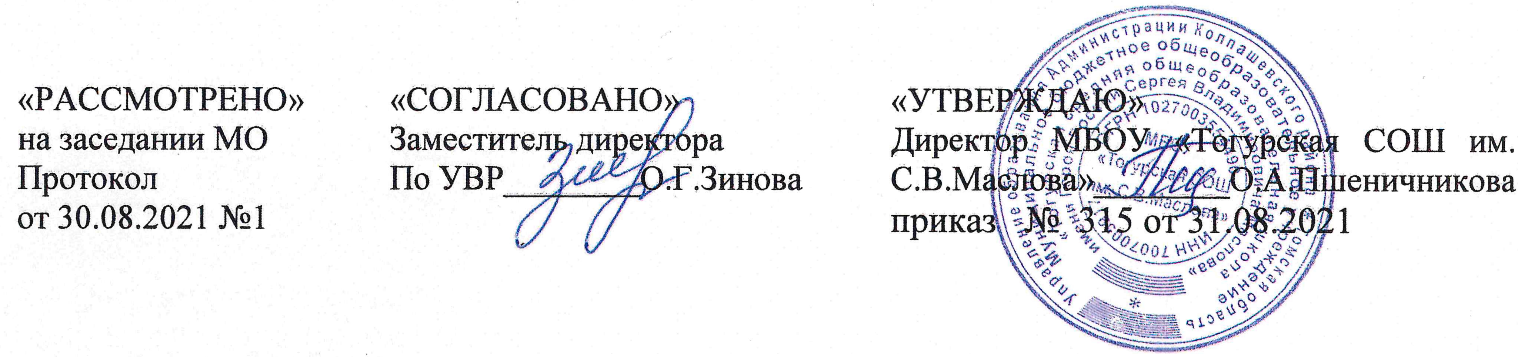 РАБОЧАЯ ПРОГРАММАпо учебному предмету «Русский язык»(универсальный профиль)Уровень образования: среднее общее образование10,11 класс Срок реализации:  2 года Составитель: Зинова О.Г, учитель русского языка и литературыс. Тогур2021 Пояснительная запискаРабочая программа составлена в соответствии с: -Преподавание учебного предмета «Русский язык»  в 10-11 классе по учебно-методическому комплексу автора И.В.Гусаровой ведётся в соответствии со следующими нормативными и распорядительными документами:-Федеральным законом «Об образовании в Российской Федерации» от 29.12.2012 № 273-ФЗ (с изменениями и дополнениями);-Приказом Министерства образования и науки Российской Федерации от 05.03.2004 № 1089 «Об утверждении федерального компонента государственных образовательных стандартов начального общего, основного общего и среднего (полного) общего образования» (с изменениями и дополнениями);-Приказом Министерства образования и науки Российской Федерации от 09.03.2004 № 1312 «Об утверждении федерального базисного учебного плана и примерных учебных планов для образовательных учреждений Российской Федерации, реализующих программы общего образования» (с изменениями и дополнениями);-Приказом Министерства образования и науки Российской Федерации от 30.03.2016 № 336 «Об утверждении перечня средств обучения и воспитания, необходимых для реализации образовательных программ начального общего, основного общего и среднего общего образования, соответствующих современным условиям обучения, необходимого при оснащении общеобразовательных организаций в целях реализации мероприятий по содействию созданию в субъектах РФ (исходя из прогнозируемой потребности) новых мест в образовательных организациях, критериев его формирования и требований к функциональному оснащению, а также норматива стоимости оснащения одного места обучающегося указанными средствами обучения и воспитания»;-Приказом Министерства образования и науки Российской Федерации от 17 мая 2012 г. №413 «Об утверждении федерального государственного образовательного стандарта среднего общего образования»; приказ Министерства образования и науки РФ от 30.08.2013 №1015 «Об утверждении Порядка организации и осуществления образовательной деятельности по основным общеобразовательным программам: образовательным программам начального общего, основного общего и среднего общего образования»;-Постановлением Главного государственного санитарного врача РФ от 29.12.2010 №189 «Об утверждении СанПиН 2.4.2.2821-10 «Санитарно-эпидемиологические требования к условиям и организации обучения в общеобразовательных учреждениях»;-Федеральным образовательным стандартом среднего общего образования, утвержденным приказом Минобрнауки России от 17.05.2012 № 413 (редакция от 29.06.2017);-Письмом Министерства образования и науки РФ "О рабочих программах учебных предметов" от 20.10.2015 № 08-1786;-ООП ООО МБОУ «Тогурская СОШ им. С.В.Маслова»;-Уставом МБОУ «Тогурская СОШ им. С.В.Маслова».Изучение русского языка по годам обучения осуществляется в объёме: 10 класс — 68 часов, 11 класс — 70 часов (базовый уровень); 10 класс — 136 часов, 11 класс — 136 часов (углублённый уровень).Цели и задачи учебной дисциплиныВ системе школьного образования русский язык является не только предметом изучения, но и средством обучения, определяющим успешность в овладении всеми школьными предметами.Основные цели изучения русского языка в школе•	формирование представлений о русском языке как языке русского народа, государственном языке Российской Федерации, средстве межнационального общения, консолидации и единения народов России;•	формирование знаний об устройстве системы языка и закономерностях ее функционирования на современном этапе;•	 обогащение словарного запаса учащихся, овладение культурой устной и письменной речи, видами речевой деятельности, правилами и способами использования языка в разных условиях общения;•	овладение важнейшими общепредметными умениями и универсальными способами деятельности (извлечение информации из   лингвистических словарей различных типов и других источников, включая СМИ и Интернет;  информационная переработка текста).Изучение русского языка на ступени основного общего образования направлено на достижение следующих целей- воспитание гражданственности и патриотизма, любви к русскому языку; сознательного отношения к языку как духовной ценности, средству общения и получения знаний в разных сферах человеческой деятельности;- развитие речевой и мыслительной деятельности; коммуникативных умений и навыков, обеспечивающих свободное владение русским литературным языком в разных сферах и ситуациях общения; готовности и способности к речевому взаимодействию и взаимопониманию; потребности в речевом самосовершенствовании;- освоение знаний о русском языке, его устройстве и функционировании в различных сферах и ситуациях общения; стилистических ресурсах, основных нормах русского литературного языка и речевого этикета; обогащение словарного запаса и расширение круга используемых грамматических средств;- формирование умений опознавать, анализировать, классифицировать языковые факты, оценивать их с точки зрения нормативности, соответствия сфере и ситуации общения; осуществлять информационный поиск, извлекать и преобразовывать необходимую информацию;- применение полученных знаний и умений в собственной речевой практике.Достижение указанных целей осуществляется в процессе формирования и развития коммуникативной, языковой и лингвистической (языковедческой), культуроведческой  компетенций.Коммуникативная компетенция - овладение всеми видами речевой деятельности и основами культуры устной и письменной речи, умениями и навыками использования языка в различных сферах и ситуациях общения, соответствующих опыту, интересам, психологическим особенностям учащихся основной школы на разных ее этапах (V - VII, VIII - IX классы).Языковая и лингвистическая (языковедческая) компетенции - освоение знаний о языке как знаковой системе и общественном явлении, его устройстве, развитии и функционировании; общих сведений о лингвистике как науке и ученых-русистах; овладение основными нормами русского литературного языка, обогащение словарного запаса и грамматического строя речи учащихся; формирование способности к анализу и оценке языковых явлений и фактов; умение пользоваться различными лингвистическими словарями.Культуроведческая компетенция - осознание языка как формы выражения национальной культуры, взаимосвязи языка и истории народа, национально-культурной специфики русского языка, владение нормами русского речевого этикета, культурой межнационального общения.Планируемые результаты освоения учебного предмета, курсаЛИЧНОСТНЫЕ РЕЗУЛЬТАТЫ, ФОРМИРУЕМЫЕ ПРИ ИЗУЧЕНИИ ПРЕДМЕТА «РУССКИЙ ЯЗЫК»-Осознание русского языка как духовной, нравственной и культурной ценности народа; формирование гражданина и патриота своей страны, бережно относящегося к своему языку и созданным на нём памятникам словесного искусства, осознающим свою причастность к состоянию речевой культуры общества в целом.-Cформированность российской гражданской идентичности, патриотизма, уважения к своему народу — создателю культурных ценностей, уважительного отношения к другим культурам.-Сформированность языковой личности, способной выразить себя на языке и с помощью языка, осознающей значение языка для саморазвития и самореализации, готовность и способность к самостоятельной, творческой деятельности.-Сформированность толерантного сознания и поведения в поликультурном мире, готовность и способность вести диалог с другими людьми, достигать в нём взаимопонимания, находить общие цели и сотрудничать для их достижения. -Приобретение коммуникативных навыков, важных для организации сотрудничества со сверстниками, детьми младшего возраста, взрослыми в образовательной, общественно полезной, учебно-исследовательской, проектной и других видах деятельности. -Сформированность духовно-нравственных основ личности в результате освоения культурно значимых текстов, приобщения к культурному опыту человечества, нравственное сознание и поведение на основе усвоения общечеловеческих ценностей.- Сформированность потребности и способности к образованию, в том числе самообразованию, на протяжении всей жизни; сознательное отношение к непрерывному образованию как условию успешной профессиональной и общественной деятельности; осознание необходимости постоянно совершенствовать свою речь, свою речевую культуру. -Осознание эстетической ценности слова, воспитание эстетического отношения к миру; понимание этики и эстетики филологии.-Сформированность экологического мышления, бережного отношения к слову.Сформированность духовно-нравственных ориентиров, способствующих воспитанию национальной идентичности, привитие традиционных семейных ценностей.-Способность делать осознанный выбор будущей профессии на основе понимания её ценностного содержания и возможностей реализации собственных жизненных плановМЕТАПРЕДМЕТНЫЕ РЕЗУЛЬТАТЫ, ФОРМИРУЕМЫЕ ПРИ ИЗУЧЕНИИ ПРЕДМЕТА «РУССКИЙ ЯЗЫК»-Умение самостоятельно определять цели учебной и творческой деятельности, составлять планы, учебные алгоритмы деятельности; самостоятельно осуществлять, контролировать и корректировать деятельность; анализировать свои образовательные приращения, выбирать способы корректировки достигнутых результатов; в ситуациях общения выбирать успешные речевые стратегии.- Умение продуктивно общаться и взаимодействовать в процессе совместной деятельности, в сотрудничестве с другими людьми, учитывать позиции других участников деятельности, коммуникативно целесообразно взаимодействовать с другими людьми, эффективно предупреждать и разрешать конфликты в межличностном общении.-Владеть навыками познавательной, учебно-исследовательской и проектной деятельности, навыками разрешения проблем; способность и готовность к самостоятельному поиску методов решения практических задач, применению различных методов познания.- Готовность и способность к самостоятельной информационно-познавательной деятельности, владение навыками получения необходимой информации из словарей разных типов, умение ориентироваться в различных источниках информации, критически оценивать и интерпретировать информацию, получаемую из различных источников.-Умение использовать средства информационных и коммуникационных технологий в решении когнитивных, коммуникативных и организационных задач с соблюдением требований эргономики, техники безопасности, гигиены, ресурсосбережения, правовых и этических норм, норм информационной безопасности.- Умение самостоятельно оценивать модели поведения и принимать решения, определяющие стратегию поведения, с учётом гражданских и нравственных ценностей, основываясь на общечеловеческих ценностях и традиционных ценностях русской культуры.- Овладение языком — умением ясно, логично и точно излагать свою точку зрения, использовать адекватные языковые средства.- Овладение навыками познавательной рефлексии как осознания совершаемых действий и мыслительных процессов, их результатов и оснований, границ своего знания и незнания, новых познавательных задач и средств их достижения. ПЛАНИРУЕМЫЕ ПРЕДМЕТНЫЕ РЕЗУЛЬТАТЫ ОСВОЕНИЯ КУРСАВыпускник на базовом уровне научится -распознавать уровни и единицы языка в предъявленном тексте рассматривать язык в качестве многофункциональной развивающейся системы-использовать языковые средства адекватно цели и ситуации речевого общения видеть взаимосвязь единиц и уровней языка-опознавать в предъявленных текстах формы русского языка (литературный язык, просторечие, народные говоры, профессиональные разновидности, жаргон, арго) характеризовать единицы языка того или иного уровня-различать основные разновидности монологической и диалогической речи анализировать языковые единицы с точки зрения правильности, точности и уместности их употребления-создавать устные и письменные высказывания, монологические и диалогические тексты определённой функционально-смысловой принадлежности (описание, повествование, рассуждение) и определённых жанров (тезисы, конспекты, выступления, лекции, отчёты, сообщения, аннотации, рефераты, доклады, сочинения) анализировать роль форм русского языка, использованных в предъявленных текстах-определять признаки и структурные элементы текста комментировать высказывания о богатстве и выразительности русского языка-опознавать типы текстов анализировать языковые средства в зависимости от типа и жанра высказывания-подбирать и использовать языковые средства в зависимости от типа высказывания и в соответствии с типом текста использовать синонимические ресурсы русского языка для более точного выражения мысли и усиления выразительности речи-определять тему, проблему и основную мысль текста иметь представление об истории русского языкознания-анализировать текст с точки зрения наличия в нём явной и скрытой, основной и второстепенной информации выражать согласие или несогласие с мнением собеседника в соответствии с правилами ведения диалогической речи-определять лексические и грамматические средства связи предложений в тексте в соответствии с видами связи характеризовать языковые средства в соответствии с типом и жанром текста-выделять основные признаки определённого стиля речи опознавать лексические и синтаксические средства языка в текстах определённого стиля речи-различать и анализировать тексты разных жанров в соответствии с функционально-стилевой принадлежностью текста дифференцировать главную и второстепенную информацию, известную и неизвестную информацию прослушанного текста-создавать тексты разных жанров в соответствии с функционально-стилевой принадлежностью текста проводить самостоятельный поиск текстовой и нетекстовой информации, отбирать и анализировать полученную информацию-отмечать отличия языка художественной литературы от других разновидностей современного русского языка оценивать стилистические ресурсы языка-опознавать в тексте и называть изобразительно-выразительные средства языка, определять их тип (лексические, синтаксические, фонетические) создавать тексты определённого стиля в некоторых жанрах, относящихся к этому стилю-анализировать текст с точки зрения наличия в нём определённых изобразительно-выразительных средств проводить комплексный анализ текстов разной функционально-стилевой и жанровой принадлежности-использовать изобразительно выразительные средства языка в устных и письменных текстах разных жанров и стилей владеть умениями информационной переработки прочитанных и прослушанных текстов и представлять их в виде тезисов, конспектов, аннотаций, рефератов-использовать при работе с текстом разные виды чтения (поисковое, просмотровое, ознакомительное, изучающее, реферативное) и аудирования (с полным пониманием текста, с пониманием основного содержания, с выборочным извлечением информации) создавать отзывы, рецензии, аннотации на предложенный текст-извлекать необходимую информацию из различных источников и переводить её в текстовый формат характеризовать основные аспекты культуры речи-выделять основные аспекты культуры речи соблюдать культуру чтения, говорения, аудирования и письма-выбирать тему, определять цель и подбирать материал для публичного выступления соблюдать культуру научного и делового общения в устной и письменной форме, в том числе при обсуждении дискуссионных проблем-соблюдать культуру публичной речи соблюдать нормы речевого поведения в разговорной речи, а также в учебно-научной и официально-деловой сферах общения-опознавать основные виды языковых норм опознавать типичные случаи несоблюдения языковых норм-соблюдать в речевой практике основные орфоэпические, лексические, грамматические, стилистические, орфографические и пунктуационные нормы русского литературного языка осуществлять речевой самоконтроль-оценивать собственную и чужую речь с позиции соответствия языковым нормам оценивать коммуникативные качества и эффективность собственной и чужой речи-использовать основные нормативные словари и справочники для оценки устных и письменных высказываний с точки зрения соответствия языковым нормам совершенствовать орфографические и пунктуационные умения и навыки на основе знаний о нормах русского литературного языка-использовать основные нормативные словари и справочники для расширения словарного запаса и спектра используемых языковых средств-оценивать эстетическую сторону речевого высказывания при анализе текстов художественной литературы-видеть взаимосвязь единиц и уровней языка проводить комплексный анализ языковых единиц в тексте-характеризовать единицы языка того или иного уровня выделять и описывать социальные функции русского языка-анализировать языковые единицы с точки зрения правильности, точности и уместности их употребления проводить лингвистические эксперименты, связанные с социальными функциями языка, и использовать его результаты в практической речевой деятельности-анализировать роль форм русского языка, использованных в предъявленных текстах анализировать языковые явления и факты, допускающие неоднозначную интерпретацию-комментировать высказывания о богатстве и выразительности русского языка характеризовать роль форм русского языка в становлении и развитии русского языка-анализировать языковые средства в зависимости от типа и жанра высказывания проводить лингвистический анализ форм существования русского языка на примере различных текстов-использовать синонимические ресурсы русского языка для более точного выражения мысли и усиления выразительности речи проводить анализ прочитанных и прослушанных текстов и представлять их в виде доклада, статьи, рецензии, резюме-иметь представление об истории русского языкознания проводить комплексный линг- вистический анализ текста в соответствии с его функционально-стилевой и жанровой принадлежностью-выражать согласие или несогласие с мнением собеседника в соответствии с правилами ведения диалогической речи критически оценивать устный монологический текст и устный диалогический текст-характеризовать языковые средства в соответствии с типом и жанром текста создавать тексты определённого стиля в различных жанрах-опознавать лексические и синтаксические средства языка в текстах определённого стиля речи выступать перед аудиторией с текстами различной жанровой принадлежности-дифференцировать главную и второстепенную информацию, известную и неизвестную информацию прослушанного текста осуществлять речевой самоконтроль, самооценку, самокоррекцию-проводить самостоятельный поиск текстовой и нетекстовой информации, отбирать и анализировать полученную информацию использовать языковые средства с учётом вариативности современного русского языка-создавать тексты определённого стиля в некоторых жанрах, относящихся к этому стилю; проводить анализ коммуникативных качеств и эффективности речи-проводить комплексный анализ текстов разной функционально-стилевой и жанровой принадлежности редактировать устные и письменные тексты различных стилей и жанров на основе знаний о нормах русского литературного языка-владеть умениями информационной переработки прочитанных и прослушанных текстов и представлять их в виде тезисов, конспектов, аннотаций, рефератов определять пути для совершенствования собственных коммуникативных способностей и культуры речи-создавать отзывы, рецензии, аннотации на предложенный текст -характеризовать основные аспекты культуры речи -соблюдать культуру чтения, говорения, аудирования и письма -соблюдать культуру научного и делового общения в устной и письменной форме, в том числе при обсуждении дискуссионных проблем -соблюдать нормы речевого поведения в разговорной речи, а также в учебно-научной и официально-деловой сферах общения -опознавать типичные случаи несоблюдения языковых норм -осуществлять речевой самоконтроль -оценивать коммуникативные качества и эффективность собственной и чужой речи -совершенствовать орфографические и пунктуационные умения и навыки на основе знаний о нормах русского литературного языка -использовать основные нормативные словари и справочники для расширения словарного запаса и спектра используемых языковых средств -оценивать эстетическую сторону речевого высказывания при анализе текстов художественной литературы -воспринимать лингвистику как часть общечеловеческого гуманитарного знания 3.  Содержание учебного предмета, курсаУглубленный уровеньСодержание, обеспечивающее формирование языковой и лингвистической (языковедческой) компетенцийРаздел 1. Введение в науку о языке1.	Русский язык как объект научного изучения. Лингвистика как наука о языке. Место лингвистики в кругу научных филологических дисциплин. Язык — важнейшее средство человеческого общения, формирования и передачи мысли. Основные функции языка: коммуникативная, когнитивная (познавательная), кумулятивная (культуроносная), эстетическая. Языки естественные и искусственные. Русский язык в современном мире. Русский язык как один из индоевропейских языков. Русский язык в кругу других славянских языков. Роль старославянского языка в развитии русского языка. 2.	Осознание лингвистики как науки, ее места в кругу научных филологических дисциплин. Понимание ос-новных функций языка. Осмысление элементарных сведений о происхождении и развитии русского языка, его контактах с другими языками. Ознакомление с элементарными сведениями о развитии русистики. Раздел 2. Языковая система1. Основные единицы разных уровней языка. Взаимосвязь единиц и уровней языка.Фонетический (фонологический) уровень. Классификация фонетических единиц русского языка. Звук речи и фонема. Позиционные чередования звуков речи. Интонационные особенности русской речи. Изобразительные средства фонетики русского языка. Лексический уровень. Классификация лексических единиц русского языка.Фразеологические единицы русского языка: идиомы, фразеологические сочетания, пословицы и поговорки, крылатые выражения.Исторические изменения в словарном составе языка. Лексические средства выразительности речи. Морфемный уровень. Морфема и ее виды. Варианты морфем.Этимология как раздел лингвистики.Система современного русского словообразования. Словообразовательные средства выразительности речи. Морфологический уровень. Грамматические категории, грамматические значения и грамматические формы.Проблема классификации частей речи в русистике. Морфологические средства выразительности речи. Синтаксический уровень языка. Классификация синтаксических единиц русского языка.Синтаксические связи, их типы и средства выражения. Синонимия синтаксических конструкций.Синтаксис текста. Сложное синтаксическое целое (сверхфразовое единство) как семантико-синтаксическая единица текста.Изобразительные средства синтаксиса.Трудные случаи анализа языковых явлений и фактов, возможность их различной интерпретации.Исторический комментарий к различным языковым явлениям.2. Понимание системного устройства языка, взаимосвязи его уровней и единиц. Проведение различных видов анализа языковых единиц, а также языковых явлений и фактов, допускающих неоднозначную интерпретацию. Элементарный исторический комментарий к различным языковым явлениям. Оценка коммуникативной, нормативной и эстетической стороны речевого высказывания.Лингвистический анализ текстов различных типов, разновидностей языка и функциональных стилей.Раздел 3. Функциональная стилистика1.	Функциональная стилистика как учение о функционально-стилистической дифференциации языка. Функциональные стили (научный, официально-деловой, публицистический), разговорная речь и язык художественной литературы как разновидности современного русского языка. Сфера употребления, типичные ситуации речевого общения, задачи речи, языковые средства, характерные для разговорного языка, научного, публицистического, официально-делового стилей. Культура публичной речи. Публичное выступление: выбор темы, определение цели, поиск материала. Композиция публичного выступления. Особенности речевого этикета в официально-деловой, научной и публицистической сферах общения. Основные жанры научного (доклад, аннотация, статья, рецензия, реферат и др.), публицистического (выступление, статья, интервью, очерк и др.), официально-делового (резюме, характеристика и др.) стилей. Язык художественной литературы и его отличия от других разновидностей современного русского языка. Основные признаки художественной речи. Основные изобразительно-выразительные средства языка. 2.	Выявление особенностей разговорной речи, языка художественной литературы и функциональных стилей. Сопоставление и сравнение речевых высказываний с точки зрения их содержания, стилистических особенностей и использованных языковых средств. Создание письменных высказываний разных стилей и жанров: тезисы, конспект, отзыв, письмо, расписка, заявление, автобиография, резюме и др. Выступление перед аудиторией сверстников с небольшими сообщениями, докладом, рефератом; участие в спорах, дискуссиях с	использованием разных средств аргументации. Наблюдение за использованием изобразительно-выразительных средств языка в публицистических и художественных текстах.Проведение стилистического анализа текстов разных стилей и функциональных разновидностей языка.Раздел 4. Культура речи1.	Культура речи как раздел лингвистики. Основные аспекты культуры речи: нормативный, коммуникативный и этический. Коммуникативная целесообразность, уместность, точность, ясность, выразительность речи. Причины коммуникативных неудач, их предупреждение и преодоление. Языковая норма, ее основные признаки и функции. Варианты норм. Основные виды языковых норм: орфоэпические (произносительные и акцентологические), лексические, грамматические (морфологические и синтаксические), стилистические нормы русского литературного языка. Орфографические нормы, пунктуационные нормы. Нормативные словари современного русского языка и справочники. Уместность использования языковых средств в речевом высказывании. 2.	Применение в практике речевого общения орфоэпических, лексических, грамматических, стилистических норм современного русского литературного языка; использование в собственной речевой практике синонимических ресурсов русского языка; соблюдение на письме орфографических и пунктуационных норм. Осуществление выбора наиболее точных языковых средств в соответствии со сферами и ситуациями речевого общения. Оценка точности, чистоты, богатства, выразительности и уместности речевого высказывания, его соответствия литературным нормам. Соблюдение норм речевого поведения в социально-культурной, официально-деловой и учебно-научной сферах общения, в том числе при обсуждении дискуссионных проблем, на защите реферата, проектной работы. Способность осуществлять речевой самоконтроль, анализировать речь с точки зрения ее эффективности в достижении поставленных коммуникативных задач, владеть разными способами редактирования текстов. Использование нормативных словарей русского языка и справочников. Содержание, обеспечивающее формирование коммуникативной компетенцииРаздел 5. Речь. Речевое общение1. Речевое общение как форма взаимодействия людей в процессе их познавательно-трудовой деятельности. Основные сферы речевого общения, их соотнесенность с функциональными разновидностями языка.Речь как деятельность. Виды речевой деятельности: продуктивные (говорение, письмо) и рецептивные (аудирование, чтение), их особенности.Особенности восприятия чужого высказывания (устного и письменного) и создания собственного высказывания в устной и письменной форме.Культура чтения, аудирования, говорения и письма. 2. Овладение речевыми стратегиями и тактиками, обеспечивающими успешность общения в различных жизненных ситуациях. Выбор речевой тактики и языковых средств, адекватных характеру речевой ситуации.Совершенствование основных видов речевой деятельности. Адекватное понимание содержания устного и письменного высказывания, дополнительной, явной и скрытой информации. Осознанное использование разных видов чтения и аудирования в зависимости от коммуникативной установки. Способность извлекать необходимую информацию из различных источников: учебно-научных текстов, средств массовой информации, в том числе представленных в электронное виде на различных информационных носителях, официально-деловых текстов, справочной литературы. Владение умениями информационной переработки прочитанных и прослушанных текстов и представление их в виде тезисов, конспектов, аннотаций, рефератов.Создание устных и письменных монологических и диалогических высказываний различных типов и жанров в учебно-научной (на материале изучаемых учебных дисциплин образовательной области «Филология»), социально-культурной и деловой сферах общения. Владение различными видами монолога (повествование, описание, рассуждение; сочетание разных видов монолога) и диалога (этикетный, диалог-расспрос, диалог-побуждение, диалог — обмен мнениями и др.; сочетание разных видов диалога).Выступление перед аудиторией с докладом; представление реферата, проекта на лингвистическую тему.Содержание, обеспечивающее формирование культуроведческой компетенции1.	Взаимосвязь языка и культуры. Лексика, обозначающая предметы и явления традиционного русского быта; историзмы; фольклорная лексика и фразеология; русские имена. Русские пословицы и поговорки. Взаимообогащение языков как результат взаимодействия национальных культур. 2.	Выявление единиц языка с национально-культурным компонентом значения в произведениях устного народного творчества, в художественной литературе и исторических текстах; объяснение их значений с помощью лингвистических словарей (толковых, этимологических и др.). Использование этимологических словарей и справочников для подготовки сообщений об истории происхождения некоторых слов и выражений, отражающих исторические и культурные традиции страны. Уместное использование правил русского речевого этикета в учебной деятельности и повседневной жизни.     4. Тематическое планирование с указанием количества часов,                             отводимых на освоение каждой темыКурс русского языка в 11 классе предусматривает изучение следующих разделов: 5.   Календарно-тематическое планированиеУчитель: О.Г. ЗиноваКласс: 10 БПредмет: Русский языкУМК: 10 класс: универсальный уровень.  И.В. Гусарова, 2020 годПо программе: 136Запланировано: 136Причина расхождения количества часов.Тематическое планирование5.   Календарно-тематическое планированиеУчитель: О.Г. ЗиноваКласс: 11 БПредмет: Русский языкУМК: 11 класс: универсальный уровень.  И.В. Гусарова, 2020 годПо программе: 136Запланировано: 136Причина расхождения количества часов.Тематическое планирование№Учебные предметы Базовый уровеньКол-во часов1Введение в науку о языкеЛексика. Фонетика.352Языковая системаМорфемика. Словообразование.193Орфография. Пунктуация.414Функциональная стилистика144Культура речи125Раздел 5. Речь. Речевое общение15136№урока по программе№урока по плануДатапо плануКоррекция/Дата по фактуТема урока 
Введение в науку о языке. Лексика.Фонетика.Введение в науку о языке. Лексика.Фонетика.Введение в науку о языке. Лексика.Фонетика.Введение в науку о языке. Лексика.Фонетика.Введение в науку о языке. Лексика.Фонетика. Язык как система. Понятие о системе и структуре языка. Уровневая организация языка. Основные единицы разных уровней языка. Взаимосвязь единиц и уровней языка. Системные отношения между языковыми единицами. Синонимия в системе языка.Принципы русской орфографии.Развитие речи. Сочинение-рассуждение №1 о русском языке (подготовка к написанию)Развитие речи. Сочинение-рассуждение о русском языке Обобщающее повторение по теме «Фонетика. Графика».Обобщающее повторение по теме «Орфоэпия. Орфография».Фонетический (фонологический) уровень языка.Классификация фонетических единиц русского языка. Звук речи и фонема.Интонационные особенности русской речи.Изобразительные средства фонетики русского языка.Основные нормы современного литературного произношения и ударения в русском языке.Принципы русской орфографии.Контрольная работа №1 (тестового характера) по темам «Фонетика. Графика»,  «Орфоэпия. Орфография».Повторение по теме «Лексика».Лексический уровень языка.Системные отношения в лексике русского языка.Сферы употребления русской лексики.Классификация лексических единиц русского языка.Исконно русская лексика.Заимствованная лексика.Общее представление о семантическом поле.Русская фразеология.Виды фразеологизмов в русском языке.Словари русского языка.Исторические изменения в словарном составе языка.Лексические средства выразительности речи.Лексические средства выразительности речи. Практикум.Контрольная работа №2 по теме «Лексика и фразеология»Орфография и пунктуация.Орфография и пунктуация.Орфография и пунктуация.Анализ контрольной работы по теме «Лексика и фразеология»Повторение по теме «Морфемика и словообразование».Морфемный уровень языка.Морфема и ее виды. Состав слова, его современная структура. Система современного русского словообразования.Способы словообразования. Словообразовательные средства выразительности речи.Контрольная работа №3 (тестового характера) по теме «Морфемика и словообразование».Обобщение по теме «Части речи».Морфологический уровень языка.Грамматические категории, грамматическиезначения и грамматические формы.Проблема классификации частей речи в русистике. Слова, находящиеся вне системы частей речи. Грамматическая омонимия. Общие тенденции развития морфологической системы русского языка. Переходные явления в области частей речи.Морфологические средства выразительности речи.Развитие речи. Контрольное изложение № 1 с творческим заданием (подготовка к написанию)Развитие речи. Контрольное изложение № 1 с творческим заданиемТрудные вопросы правописания –Н- и –НН- в суффиксах существительных, прилагательных и наречий.Трудные вопросы правописания –Н- и –НН- в суффиксах существительных, прилагательных и наречий.Трудные вопросы правописания –Н- и –НН- в суффиксах существительных, прилагательных и наречий.Правописание –Н- и –НН- в суффиксах причастий и отглагольных прилагательных.Правописание –Н- и –НН- в суффиксах причастий и отглагольных прилагательных.Трудные вопросы правописания окончаний разных частей речи.Трудные вопросы правописания окончаний разных частей речи.Развитие речи. Контрольное сочинение № 2 по теме (подготовка к написанию)Развитие речи. Контрольное сочинение № 2 по темеПравописание НЕ и НИ с разными частями речи.Правописание НЕ и НИ с разными частями речи.Различение частиц НЕ и НИ.Правописание наречий.Правописание наречий.Мягкий знак на конце слов после шипящих.Мягкий знак на конце слов после шипящих.Правописание глаголов.Правописание глаголов.Правописание причастий.Правописание причастий.Морфологические средства выразительности речи.Практикум по теме «Орфография».Практикум по теме «Орфография».Развитие речи. Контрольное изложение № 2 с творческим заданием (подготовка к написанию)Развитие речи. Контрольное изложение № 2 с творческим заданиемОбобщающий урок по теме «Морфология и орфография»Синтаксический уровень языка.Принципы русской пунктуации.Классификация синтаксических единиц русского языка.Синтаксические связи, их типы и средства выражения.Типы и виды словосочетаний.Простое предложение.Осложнѐнное предложение.Сложное предложение.Виды сложных предложений.Синонимия синтаксических конструкций.Прямая и косвенная речь.Изобразительные средства синтаксиса.Авторская пунктуация.Развитие речи. Контрольное изложение №3  с творческим заданием (подготовка к написанию)Развитие речи. Контрольное изложение  с творческим заданиемЯзык и речь. Основные требования к речиТекст. Признаки текста. Текст. Способы и средства связи между частями текста.Абзац как композиционно-стилистическая единица текста.Развитие речи. Контрольное сочинение № 3 по теме (подготовка к написанию)Развитие речи. Контрольное сочинение № 3 по теме Типы речи.Повествование. Описание. Рассуждение.Речеведческий анализ текста.Сокращение текста. Виды сокращений текста (план, тезис, выписки).План.Тезис.Выписки.Конспект, тематический конспект.Реферат.Аннотация. Оценка текста. Рецензия.Практическая работа по редактированию собственного текста.Развитие речи. Контрольное изложение № 4 с творческим заданием (подготовка к написанию)Развитие речи. Контрольное изложение № 4 с творческим заданиемПодготовка доклада на предложенную тему.Подготовка презентации к докладу в электронном видеРазвитие речи. Контрольное сочинение № 4 по теме (подготовка к написанию)Развитие речи. Контрольное сочинение № 4 по теме Повторение. Изобразительные средства фонетики русского языка.Повторение по теме «Лексика».Повторение по теме «Лексические средства выразительности речи».Повторение по теме «Морфология и орфография»Повторение по теме «Выразительные словообразовательные средства».Повторение по теме «Синтаксис»Повторение по теме « Типы и виды словосочетаний»Повторение по теме «Пунктуация»Контрольная работа №4 в форме ЕГЭ по теме «Обобщение и систематизация изученного»Повторение по теме «Прямая и косвенная речь».Повторение по теме «Способы и средства связи между частями текста»Повторение изученного материала по теме «Текст. Виды переработки текста»Повторение изученного материала по теме «Стили речи».Повторение. Трудные вопросы правописания.Разбор заданий ЕГЭ№урока по программе№урока по плануДатапо плануКоррекция/Дата по фактуТема урока 
1-2Повторение и обобщение изученного материала 10 класса (2 ч.)3Входной контроль. Контрольный диктант с грамматическим заданием № 1Синтаксис и пунктуация (3ч.)Синтаксис и пунктуация (3ч.)Синтаксис и пунктуация (3ч.)Синтаксис и пунктуация (3ч.)Синтаксис и пунктуация (3ч.)4Основные понятия синтаксиса и пунктуации. Принципы русской пунктуации. 5Основные синтаксические единицы.6Пунктуационный анализ.Словосочетание (3 ч.)Словосочетание (3 ч.)Словосочетание (3 ч.)Словосочетание (3 ч.)Словосочетание (3 ч.)7Словосочетание.8Виды синтаксической связи.9Синтаксический разбор словосочетания. Контрольный словарный диктант №1.                                                                                                                                                                                    10Готовимся к ЕГЭПредложение Предложение Предложение Предложение Предложение Простое предложение (13 ч.)Простое предложение (13 ч.)Простое предложение (13 ч.)Простое предложение (13 ч.)Простое предложение (13 ч.)11Анализ ошибок, допущенных в словарном диктанте. 
Понятие о предложении. Классификация предложений. 12Простое предложение. Виды предложений по цели высказывания. Виды предложений по эмоциональной окраске.13Предложения утвердительные и отрицательные. 
14Виды предложений по структуре. Двусоставные и односоставные предложения.15Двусоставные и односоставные предложения16Главные члены предложения.17Тире между подлежащим и сказуемым18Распространенные и нераспространенные предложения. Второстепенные члены предложения. 19Полные и неполные предложения20Тире в неполном предложении. Соединительное тире. Интонационное тире.21Порядок слов в простом предложении. Инверсия.22Синонимия разных типов простого предложения.23Готовимся к ЕГЭ24Контрольное тестирование №1 в формате ЕГЭ. 25Простое осложненное и неосложненное предложение. Синтаксический разбор простого предложения.26Однородные члены предложения (10 ч.). 
Знаки препинания в предложениях с однородными членами.27Знаки препинания при однородных и неоднородных определениях 28Знаки препинания при однородных и неоднородных определениях29Знаки препинания при однородных и неоднородных приложениях.30Знаки препинания при однородных и неоднородных приложениях31Знаки препинания при однородных членах, соединенных неповторяющимися союзами.32Знаки препинания при однородных членах, соединенных повторяющимися и парными союзами.33Знаки препинания при однородных членах, соединенных повторяющимися и парными союзами.34Готовимся К ЕГЭ35Р-Р. Контрольное сочинение №1 по прочитанному тексту №2. (По Б. Васильеву.)36Обобщающие слова при однородных членах. Знаки препинания при обобщающих словах37Знаки препинания при обобщающих словах.38Готовимся К ЕГЭ39Контрольное тестирование №2 по теме «Однородные члены предложения»40Обособленные члены предложения (18 ч.). 
Знаки препинания при обособленных членах предложениях.41Обособленные и необособленные определения. 42Обособленные и необособленные согласованные определения.43Обособленные несогласованные определения.44Обособленные приложения.45Обособленные приложения.46Обособленные приложения. 47Контрольный словарный диктант № 2. Обособленные обстоятельства.48Обособленные обстоятельства, выраженные одиночными деепричастиями и деепричастными оборотами.49Обособленные обстоятельства, выраженные одиночными деепричастиями и деепричастными оборотами.50Обособленные обстоятельства, выраженные другими частями речи.51Обособленные обстоятельства, выраженные другими частями речи.52Обособленные дополнения.53Знаки препинания при обособленных дополнениях.54Уточняющие, пояснительные и присоединительные члены предложения. 55Обособление уточняющих членов предложения56Обособление пояснительных членов предложения.57Знаки препинания при присоединительных членах предложения.58Готовимся к ЕГЭ59Контрольное сочинение №2 в формате ЕГЭ60Знаки препинания при сравнительных оборотах.61Знаки препинания при словах и конструкциях, грамматически не связанных с предложением (11ч.). 
Знаки препинания при обращениях.62Знаки препинания при обращениях.63Вводные слова и вставные конструкции64Вводные слова и вставные конструкции65Знаки препинания при вставных конструкциях.66Знаки препинания при вставных конструкциях.67Контрольный диктант №2 по теме «Простое предложение».68Анализ ошибок, допущенных в контрольном диктанте.69Междометия. Утвердительные, отрицательные, вопросительно-восклицательные слова.70Знаки препинания при междометиях.71Знаки препинания при утвердительных, отрицательных, вопросительно- восклицательных словах.72Готовимся к ЕГЭ73Контрольный тестирование №3 в формате ЕГЭ.74Анализ ошибок, допущенных в контрольном тестировании.Сложное предложение (25 ч.)Сложное предложение (25 ч.)Сложное предложение (25 ч.)Сложное предложение (25 ч.)Сложное предложение (25 ч.)75Понятие о сложном предложении. Классификация сложных предложений. 76Знаки препинания в сложносочиненном предложении77Знаки препинания в сложносочиненном предложении78Знаки препинания в сложносочиненном предложении79Готовимся к ЕГЭ80Синтаксический разбор сложносочиненного предложения.81Контрольный диктант№3 по теме «Сложносочиненное предложение».82Анализ ошибок, допущенных в контрольном диктанте.83Готовимся к ЕГЭ84Контрольное сочинение №3 по прочитанному тексту.85Сложноподчиненное предложение. Главное и придаточное предложения.86Типы придаточных предложений.87Роль указательных слов в СПП, строение СПП.88Знаки препинания в сложноподчиненном предложении с одним придаточным. 89Контрольный словарный диктант № 3.
Синтаксический разбор сложноподчиненного предложения с одним придаточным.90Знаки препинания в сложноподчиненном предложении с несколькими придаточными. 91Знаки препинания в сложноподчиненном предложении с несколькими придаточными.92 Знаки препинания в сложноподчиненном предложении с несколькими придаточными.93Синтаксический разбор сложноподчиненного предложения с несколькими придаточными94Бессоюзное сложное предложение. Знаки препинания в бессоюзном сложном предложении.95Знаки препинания в бессоюзном сложном предложении.96Запятая и точка с запятой в бессоюзном сложном предложении.97Двоеточие в бессоюзном сложном предложении.98Тире в бессоюзном сложном предложении.99Синтаксический разбор бессоюзного сложного предложения.100Период. Знаки препинания в периоде. Тест «Проверяем себя»101Сложное синтаксическое целое и абзац. Тест «Проверяем себя».102Синонимия разных типов сложного предложения.103Контрольный словарный диктант №4.
 Повторение и обобщение по теме Сложное предложение».104Готовимся к ЕГЭ105Р-Р. Контрольное сочинение №4 по прочитанному тексту. (По Д.А.Гранину.)Предложения с чужой речью (4 ч.)Предложения с чужой речью (4 ч.)Предложения с чужой речью (4 ч.)Предложения с чужой речью (4 ч.)Предложения с чужой речью (4 ч.)106Способы передачи чужой речи.107Знаки препинания при прямой речи, диалоге108Знаки препинания при цитатах.109Знаки препинания при цитатах.Употребление знаков препинания (4ч.)Употребление знаков препинания (4ч.)Употребление знаков препинания (4ч.)Употребление знаков препинания (4ч.)Употребление знаков препинания (4ч.)110Сочетание знаков препинания.111Сочетание знаков препинания.112Факультативные знаки препинания.113Авторская пунктуация114Готовимся к ЕГЭ115Итоговое контрольное тестирование № 4 в формате ЕГЭ.Культура речи (9ч.)Культура речи (9ч.)Культура речи (9ч.)Культура речи (9ч.)Культура речи (9ч.)116Язык и речь. Правильность речи. 117 Типы норм литературного языка118Орфоэпические, акцентологические нормы.119Словообразовательные, лексические нормы.120Морфологические нормы121Синтаксические, стилистические нормы122Орфографические и пунктуационные нормы.123Речевая ошибка.124Качества хорошей речи: чистота, выразительность, уместность, точность, богатство.125Итоговый контрольный диктант №4Стилистика (5ч.)Стилистика (5ч.)Стилистика (5ч.)Стилистика (5ч.)Стилистика (5ч.)126Функциональные стили. Научный стиль. Официально-деловой стиль.127Функциональные стили. Публицистический стиль. Разговорный стиль.128Функциональные стили. Язык художественной литературы.129Текст. Основные признаки текста130Функционально-смысловые типы речи. Анализ текстов.131Готовимся к ЕГЭ.132Готовимся к ЕГЭ.Из истории русского языкознания (1ч.)Из истории русского языкознания (1ч.)Из истории русского языкознания (1ч.)Из истории русского языкознания (1ч.)Из истории русского языкознания (1ч.)133Из истории русского языкознания. М.В.Ломоносов, А.Х.Востоков, Ф.И.Буслаев, В.И.Даль, С.И.Ожегов и др.                                          Повторение и систематизация изученного (3ч.)                                         Повторение и систематизация изученного (3ч.)                                         Повторение и систематизация изученного (3ч.)                                         Повторение и систематизация изученного (3ч.)                                         Повторение и систематизация изученного (3ч.)134Повторение и систематизация изученного. 135Повторение и систематизация изученного.136Повторение и систематизация изученного.